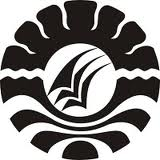 PENERAPAN METODE BERCERITA DALAM MENINGKATKAN KEMAMPUAN BAHASA LISAN ANAK DI TAMAN KANAK-KANAK KRISTEN ELIM TAMALANREA MAKASSARSKRIPSIDiajukan Untuk Memenuhi Sebagian Persyaratan Memperoleh Gelar Sarjana Pendidikan (S.Pd) Pada Program Studi Pendidikan Guru Anak Usia Dini Fakultas Ilmu Pendidikan Universitas Negeri MakassarOleh :DENITA PANDUNG074 904 063PROGRAM STUDI PENDIDIKAN GURU PENDIDIKAN ANAK USIA DINIFAKULTAS ILMU PENDIDIKAN UNIVERSITAS NEGERI MAKASSAR2012MOTTOMemperoleh hikmat sungguh jauh melebihi memperoleh emas, dan mendapat pengertian jauh lebih berharga daripada mendapat perak (Amsal 16:16)Karya sederhana ini kuperuntukkan kepada yang terkasih kedua orang tuaku, yang senantiasa memberikan doa dan dukungannya, anakku tercinta dan suamiku serta sanak saudara yang banyak membantu selama ini.PERNYATAAN KEASLIAN PENELITIANSaya yang bertanda tangan di bawah ini :Nama		: DENITA PANDUNGNIM		: 074 904 063Program Studi	:  Pendidikan Guru Pendidikan Anak Usia DiniJudul Skripsi	: Penerapan Metode Bercerita Dalam Meningkatkan Kemampuan Bahasa Lisan Anak Di Taman Kanak-Kanak Kristen Elim Tamalanrea MakassarMenyatakan dengan sebenarnya bahwa skripsi yang saya tulis ini benar merupakan hasil karya saya sendiri dan bukan merupakan pengambil alihan tulisan atau pikiran orang lain yang saya akui sebagai hasil tulisan atau pikiran sendiri.Apabila dikemudian hari terbukti atau dapat dibuktikan bahwa skripsi ini hasil jiblakan, maka saya bersedia menerima sanksi atas perbuatan tersebut sesuai ketentuan yang berlaku.Makassar,    Juni 2012Yang membuat pernyataan,        DENITA PANDUNGABSTRAK DENITA PANDUNG. 2012. Penerapan Metode Bercerita Dalam Meningkatkan Kemampuan Bahasa Lisan Anak Di Taman Kanak-Kanak Kristen Elim Tamalanrea Makassar. Skripsi Dibimbing Oleh Dra. Kartini Marzuki, M.Si Dan Dra. Istiyani Idrus, M.Si. Program Studi Pendidikan Guru Pendidikan Anak Usia Dini Fakultas Ilmu Pendidikan Universitas Negeri Makassar.Rumusan masalah dalam penelitian ini adalah bagaimanakah meningkatkan kemampuan bahasa lisan pada anak melalui penerapan  metode bercerita di Taman Kanak-Kanak Kristen Elim Tamalanrea. Penelitian ini bertujuan untuk mendeskripsikan penerapan metode bercerita dalam meningkatkan kemampuan bahasa lisan anak di Taman Kanak-Kanak Kristen Elim Tamalanrea Makassar. Pendekatan yang digunakan adalah pendekatan kualitatif dengan  jenis penelitian tindakan kelas. Desain penelitian yang digunakan yaitu menggunakan model siklus dan setiap siklus memiliki 4 tahap yang terdiri dari perencanaan, pelaksanaan, pengamatan (observasi), dan refleksi. Penelitian ini dilakukan di Taman Kanak-Kanak Kristen Elim Tamalanrea Makassar yang terletak di jl. Perintis Kemerdekaan Kota Makssar, yang menjadi unit analisis pada penelitian ini yaitu anak kelompok A yang berjumlah 20 orang anak dan 1 orang guru. Prosedur penelitian ini dilakukan dengan dua siklus di mana setiap siklus dilaksanakan dua kali pertemuan, yaitu perencanaan, pelaksanaan, observasi dan refleksi. Teknik pengumpulan data dilakukan dengan menggunakan lembar observasi dan dokumentasi, analisis data menggunakan analisis kualitatif dari setiap pertemuan siklus I dan II. Hasil penelitian ini yang diperoleh bahwa penerapan metode bercerita dapat meningkatkan kemampuan bahasa lisan anak, pada siklus I pada kategori cukup dan siklus II pada kategori baik,  hal ini ditandai dengan anak mampu melanjutkan cerita yang telah didengar sebelumnya, anak mampu bercerita tentang gambar yang disediakan atau dibuat sendiri, serta anak mampu mendengarkan dan menceritakan kembali cerita secara berurut. Dengan demikian kemampuan bahasa lisan dapat meningkat.PRAKATAUngkapan syukur peneliti panjatkan Kehadirat Tuhan Yang Maha Esa, berkat kasih dan rahmat-NYA sehingga skripsi ini dapat diselesaikan pada waktunya. Penuh kesadaran peneliti, selama penyusunan skripsi banyak ditemui berbagai masalah yang merupakan kendala yang sulit, namun dengan motivasi yang diterima dari berbagai pihak maka skripsi ini dapat diselesaikan dengan baik.Penulis menyadari bahwa skripsi ini masih jauh dari kesempurnaan, baik dalam penyusunan kata dan kalimat yang tepat, untuk mendeskripsikan hasil penelitian yang diperoleh di lapangan, namun kesemuanya itu bukanlah suatu hambatan namun dijadikan sebagai pedoman sebagai langkah awal untuk bertindak lebih maju. Maka dari itu dengan segala hormat dan kerendahan hati  penulis mengucapkan banyak terima kasih kepada Dra. Kartini Marzuki, M.Si dan Dra. Istiani Idrus, M.Si selaku pembimbing I dan pembimbing II yang telah banyak memberikan bimbingan serta memberikan banyak motivasi selama masih kuliah hingga pada penulisan skripsi ini.Pada kesempatan ini penulis juga menyampaikan terima kasih kepada :Prof. Dr. H. Arismunandar, M.Pd selaku Rektor Universitas Negeri Makassar yang telah memberikan izin kepada penulis untuk mengikuti pendidikan program studi PGPAUD.Prof. Dr. Ismail Tolla, M.Pd selaku dekan fakultas pendidikan yang telah memberikan kesempatan kepada peneliti  untuk mengembangkan diri pada program PGAUD pada universitas negeri Makassar.Dra.Sri Sofiani, M.Pd selaku ketua dan Dra. Kartini Marzuki, M.si selaku sekretaris pada program studi Pendidikan Guru Pendidikan Anak Usia Dini yang telah mengizinkan memberikan kesempatan kepada penulis untuk melaksanakan penelitian dan menyiapkan sarana dan prasarana yang dibutuhkan selama menempu pendidikan program Studi PGPAUD FIP UNMBapak dan ibu selaku tim dosen pada Universitas Negeri Makassar yang telah memberikan bimbingan dan pengajaran sehingga peneliti memperoleh ilmu pengetahuan tentang PAUDKepada kedua orang tuaku ayah dan ibuku tercinta yang telah banyak memberikan dorongan doa dan rasa bangga serta rasa percaya diri, memotivasi serta menasehati sehingga penulis dimampukan untuk mengikuti pendidikan ini sampai selesaiAkhirnya dengan penuh rasa syukur penulis mengucapkan banyak terima kasih kepada seluruh pihak yang telah mendukung penulis dengan harapan agar skripsi ini dapat berguna bagi peneliti, baik pihak fakultas dan pembaca yang budiman.Makassar,     Juli 2012Penulis, DAFTAR ISIHALAMAN JUDUL ………………………………………….	iHALAMAN PERSETUJUAN PEMBIMBING …………….	iiHALAMAN PENGESAHAN UJIAN SKRIPSI ……………	iiiMOTTO ……………………………………………………….	ivPERNYATAAN KEASLIAN SRIPSI ……………………..	vABSTRAK …………………………………………………….	viPRAKATA ……………………………………………………	viiDAFTAR ISI …………………………………………………	ixDAFTAR GAMBAR …………………………………………	xiDAFTAR TABEL ……………………………………………	xiiDAFTAR LAMPIRAN ………………………………………	xiiiBAB I	 PENDAHULUAN…………………………………….	1Latar Belakang………………………………………	1Rumusan Masalah	…………………………………..	5Tujuan Penelitian…………………………………….	5Manfaat Penelitian…………………………………..	6BAB II KAJIAN PUSTAKA KERANGKA PIKIR DAN HIPOTESIS..…………………………………………………….	7Kajian Pustaka……………………………………….	7Metode Bercerita………………………………..	7Kemampuan Bahasa Lisan	…………………..	18Pengaruh Metode Bercerita dengan Gambar Seri Terhadap Kemampuan Bahasa Lisan…..	25Pemanfaatan Alat Peraga ……………………..	27Kerangka Pikir………….……………………………	28Hipotesis ………………………………………….…	30BAB III  METODE PENELITIAN……………………………	31Pendekatan dan Jenis Penelitian……………………	31Fokus  Penelitian…………………………..…….…..	31Setting  dan Subjek Penelitian………………………..	32Prosedur dan Desain Penelitian ………………………	33Teknik  Pengumpulan Data…………………….……	38Teknik Analisis Data dan Standar Pencapaian…….	39BAB IV HASIL PENELITIAN DAN PEMBAHASAN ………	41Deskripsi Hasil Penelitian Siklus I dan Siklus II ……	41Pembahasan Hasil Penelitian ……………………….	60BAB V KESIMPULAN DAN SARAN ………………………..	65KESIMPULAN ………………………………………	65SARAN ………………………………………………	65DAFTAR PUSTAKA…………………………………………..	66LAMPIRAN ……………………………………………………	68DAFTAR GAMBARGambar 2.1	Bagan Kerangka Pikir ………………..	29	Gamabr 3.1	Desain Penelitian Tindakan Kelas …...	33Gambar Dokumentasi Kegiatan Pelaksanaan Metode BerceritaDAFTAR TABELTabel 3.1 : Skor Pencapaian Indikator Kemampuan Bahasa Lisan……………………………………..	39DAFTAR LAMPIRANLampiran 1 	: Lembar Observasi Untuk AnakLampiran 2	 : Rubrik Penilaian Lampiran 3	 : Lembar Observasi Untuk Guru Lampiran 4 	: Rubrik Penilaian Lampiran 5 	: Rencana Kegiatan Harian Lampiran 6      :Foto Dokumentasi Kegiatan Penggunaan Media GambarLampiran PersuratanRiwayat Hidup